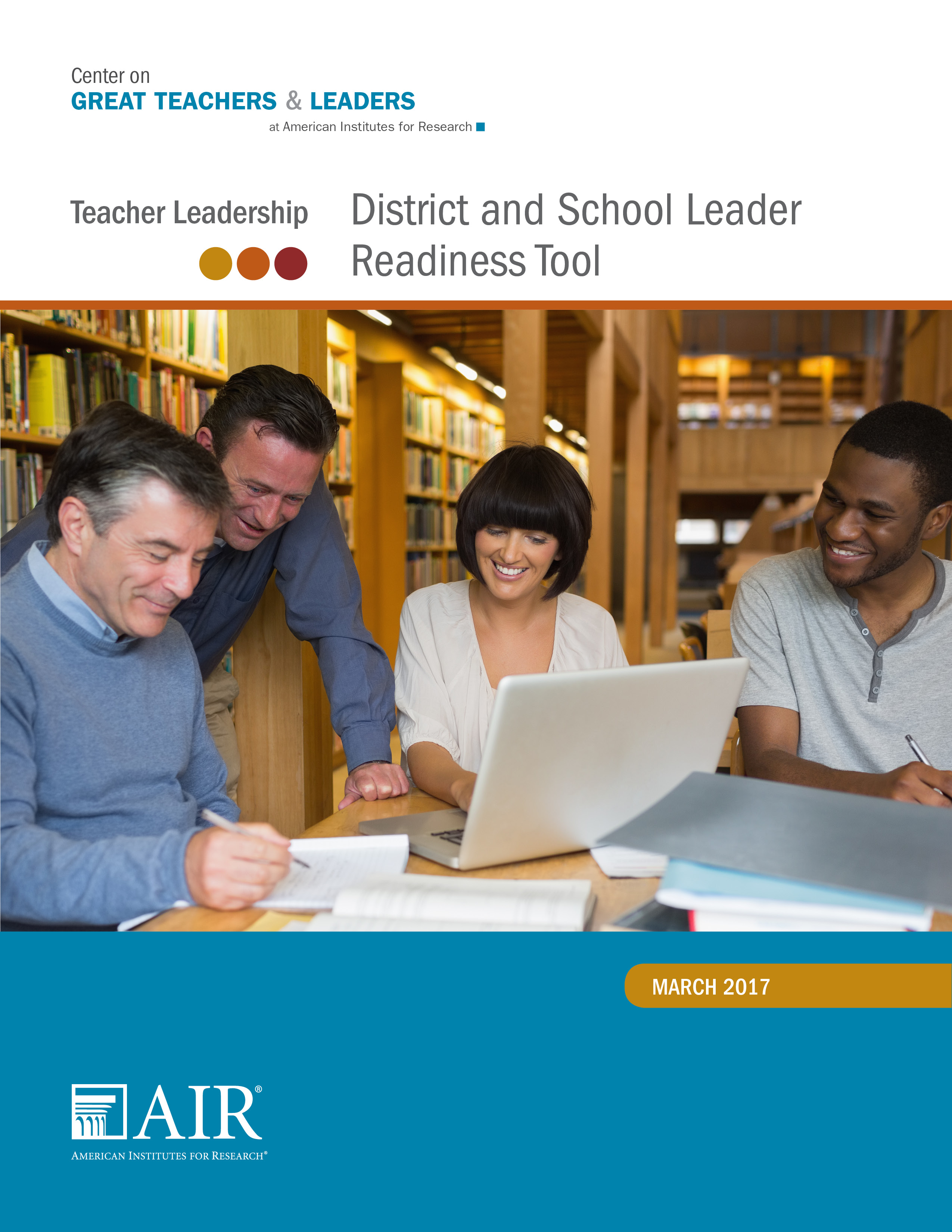 Teacher Leadership: District and School Leader Readiness ToolMarch 2017ContentsPageIntroduction	1About This Tool	1Domain 1: Culture and Context	3Domain 2: Roles and Relationships	9Domain 3: Systems and Structures	14References	22IntroductionAs interest in teacher leadership has grown, many leading organizations have developed tools and guidance to support schools, districts, and teacher leaders themselves. For instance, the National Network of State Teachers of the Year developed resources on teacher leader career pathways and advocacy approaches, as well as teacher leader standards. Likewise, the National Board for Professional Teaching Standards developed teacher leadership competencies. Regional educational laboratories also have worked to better understand teacher leadership, specifically what we can learn about teacher leadership from the research literature. In collaboration and consultation with the Regional Educational Laboratory (REL) Midwest Educator Effectiveness Research Alliance, REL Midwest developed this tool to help district and school administrators gauge the extent to which district and school leaders have the necessary training, support, and culture to facilitate the identification and ongoing development of teacher leaders. The results of this assessment can be used to generate a list of areas for improvement, resources needed, and next steps to increase readiness to foster effective teacher leadership. About This ToolREL Midwest researchers conducted a review of the literature on teacher leadership and worked with stakeholders in the Midwestern states to identify the most critical elements necessary for successful teacher leadership. The literature and stakeholder input shaped the content of the tool. School and district leaders, working either on their own or with colleagues, can use this tool to evaluate the extent to which existing strategies and context adequately promote and support teacher leadership.How to Use the Tool. The elements of district and school readiness included in this tool are organized into three domains and related subdomains: Culture and Context1.1 Vision for Teacher Leadership1.2 Professional Culture of Collaborative Inquiry1.3 Collaborative, Shared LeadershipRoles and Responsibilities2.1 Vision for Teacher Leadership Roles2.2 Clear Goals and Expectations2.3 Ongoing Support for Teachers, Teacher Leaders, and School LeadersSystems and Structures3.1 Access to Data and Technology3.2 Access to Materials and Resources for Collaboration3.3 Recruitment and Selection3.4 Recognition and Compensation3.5 TimeEach subdomain includes indicators with possible sources of evidence and look-fors to assess readiness and assign a rating. School and district leaders can use this tool to determine how their school and district exhibit the elements necessary to foster and support teacher leadership and identify areas for growth. Instructions. For each indicator, read the primary indicator language and consider the look-fors, introduced as “District [School] leaders may demonstrate or support this by….” These look-fors are not intended to be all-inclusive; rather, they provide a few examples of how you might characterize the level of readiness of your district or school. Assign a rating for each indicator, based on the following rating scale. You also may write notes or leave comments related to the specific indicators. Not Evident (NE). The district/school exhibits no elements of the indicator.Developing (D). The district/school exhibits few elements and is working to develop them.Partially in Place (P). The district/school has some elements in place and needs reflection and refinement to determine and improve its effectiveness.Already in Place (A). The district/school has most or all the elements in place, and the elements have been proven effective; the district/school will continually review and improve.At the end of each domain, please note the types of evidence or experience you used to determine the ratings for indicators in the domain. Working on your own or with colleagues, you can use the ratings to reflect on the district’s or school’s strengths and areas for growth for each domain. You also can identify next steps to build on strengths and grow teachers’ leadership competencies.Domain 1: Culture and ContextDomain 2: Roles and RelationshipsDomain 3: Systems and StructuresReferencesAngelle, P. S. (2007). What research says: Teachers as leaders: Collaborative leadership for learning communities. Middle School Journal, 38(3), 54–61.ASCD. (2015). Teacher leadership: The what, why, and how of teachers as leaders. Arlington, VA: Author. Retrieved from http://www.ascd.org/ASCD/pdf/siteASCD/wholechild/fall2014wcsreport.pdfAspen Institute. (2014). Leading from the front of the classroom: A roadmap to teacher leadership that works. Washington, DC: Author. Retrieved from http://www.aspendrl.org/portal/browse/DocumentDetail?documentId=2402&downloadBattelle for Kids. (2015). Literature review and best practices on teacher leadership. Columbus, OH: Author. Retrieved from https://www.eagleschools.net/sites/default/files/website/PDF/9-03-ECS_Teacher_Leadership_Lit_Review-1.pdfBoston Teacher Leadership Certificate Program. (2013). Supporting core teacher leadership skills: Principal moves. Newton, MA: Teachers21: Teachers as Leaders, Leaders as Learners. Retrieved from http://www.teachers21.org/images/BTLC/BTLC-Core-Skills-and-Principal-Moves_Nov2013.pdfCaine, G., & Caine, R. N. (2000). The learning community as a foundation for developing teacher leaders. NASSP Bulletin, 84(616), 7–14.Center for Strengthening the Teaching Profession. (2009). Teacher Leadership Skills Framework. Olympia, WA: Author. Retrieved from http://cstp-wa.org/cstp2013/wp-content/uploads/2013/11/CSTP_teacher_leadership_skills_framework.pdf Danielson, C. (n.d.). Capacity-building with teacher leadership. Princeton, NJ: Danielson Group. Retrieved from http://www.gtlcenter.org/sites/default/files/docs/TeacherLeadershipBuildingCapacity_CharlotteDanielson.pdfGeorgia Leadership Institute for School Improvement. (2015). Cultivating teacher leadership: Where do principals begin? Duluth, GA: Author. Retrieved from http://glisi.org/resources/cultivating-teacher-leadership-glisi-research-brief/Greenlee, B. J. (2007). Building teacher leadership capacity through educational leadership programs. Journal of Research for Educational Leaders, 4(1), 44–74.Heineke, S., & Poinick, B. (2013). Pave the way for coaches. Journal of Staff Development, 34(3), 48–51.Katzenmeyer, M., & Moller, G. (2009). Awakening the sleeping giant: Helping teachers develop as leaders (3rd ed.). Thousand Oaks, CA: Corwin Press.Landers, M. (2013). Assessing the potential for teacher leadership within alternative education. Unpublished master’s thesis, California State University San Marcos. Moller, G., Childs-Bowen, D., & Scrivner, J. (2001). Teachers of the year speak out: Tapping into teacher leadership. Greensboro, NC: SouthEastern Regional Vision for Education. New Leaders, (2015). Untapped: Transforming teacher leadership to help students succeed. Retrieved from http://newleaders.org/wp-content/uploads/2016/09/NewLeaders_Untapped.pdfPhelps, P. H. (2008). Helping teachers become leaders. The Clearing House: A Journal of Educational Strategies, Issues, and Ideas, 81(3), 119–122.York-Barr, J., & Duke, K. (2004).What do we know about teacher leadership? Findings from two decades of scholarship. Review of Educational Research, 74(3), 255–316.Yukon Education. (2013). An educational leadership framework for Yukon teachers: Success for each learner. Retrieved from http://www.education.gov.yk.ca/pdf/publications/educational_leadership_framework_for_yukon_teachers.pdf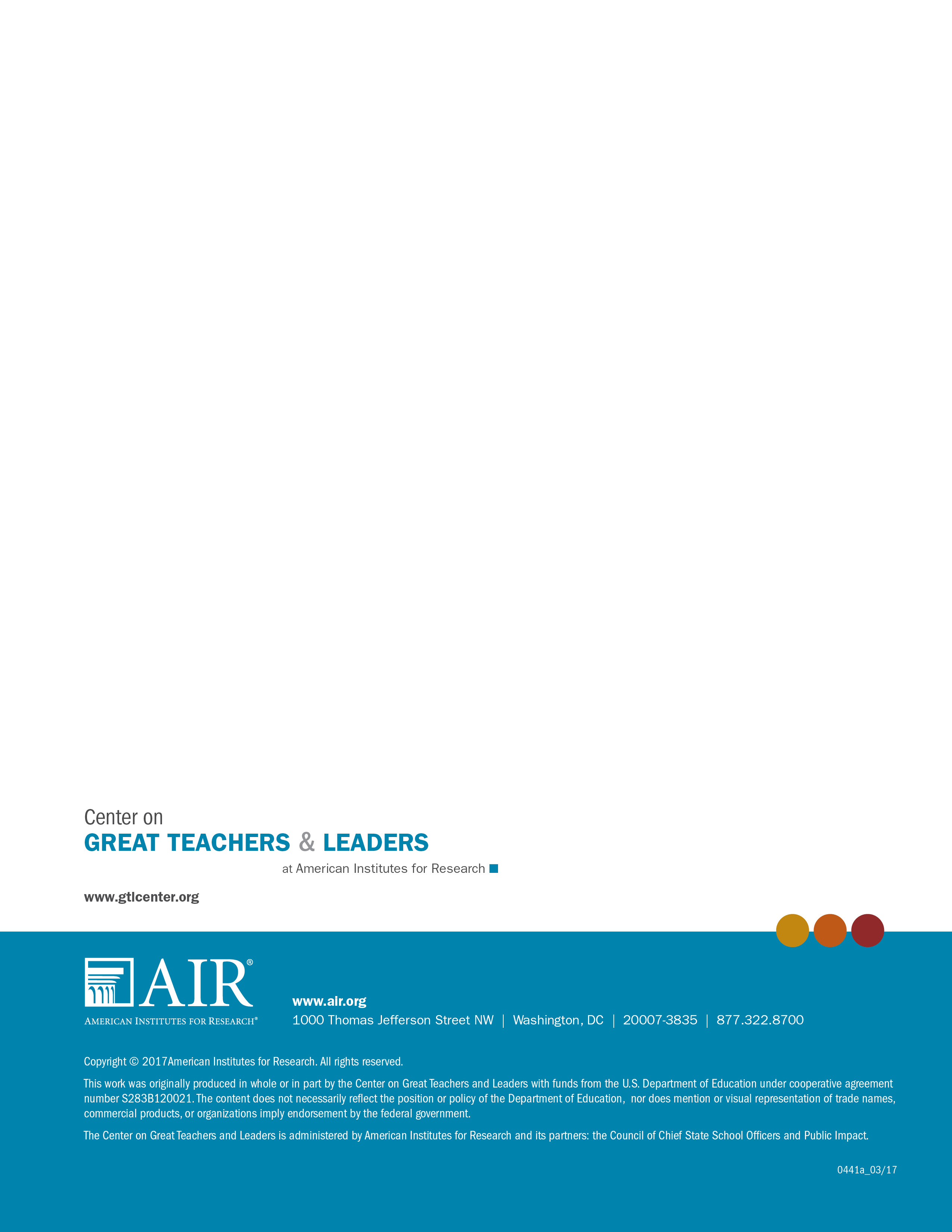 SubdomainIndicatorsRatings (NE/D/P/A)1.1: Vision for 
Teacher 
LeadershipDistrict-Level IndicatorsDistrict-Level Indicators1.1: Vision for 
Teacher 
Leadership1.1.1: District leaders identify and document a clear vision, rationale, and purpose for teacher leadership at the district level (Center for Strengthening the Teaching Profession [CSTP], 2010).District leaders may demonstrate or support this byFostering conversations and two-way communication with educators, including teachers and teacher leaders, to establish a common vision and goals for teacher leadership aligned to district improvement goals and priorities. Communicating a clear vision for teacher leadership to school leaders and teachers.1.1: Vision for 
Teacher 
LeadershipSchool-Level IndicatorsSchool-Level Indicators1.1: Vision for 
Teacher 
Leadership1.1.2: School leaders identify and document a clear vision, rationale, and purpose for teacher leadership at the school level (CSTP, 2010).School leaders may demonstrate or support this byFostering conversations and two-way communication with teachers and teacher leaders to establish and communicate a clear vision for school improvement and each teacher leader role (Boston Teacher Leadership Certificate [BTLC] Program, 2013).Knowing what leadership gaps to fill to achieve school improvement goals (Georgia Leadership Institute for School Improvement [GLISI], 2015).1.1 Evidence1.1 Next Steps1.2: Professional 
Culture of Collaborative InquiryDistrict-Level IndicatorsDistrict-Level Indicators1.2: Professional 
Culture of Collaborative Inquiry1.2.1: District leaders establish or enhance the collaborative processes necessary to create a culture of inquiry. District leaders may demonstrate or support this byEngaging in two-way communication regarding teacher leadership.Convening school leaders and teacher leaders from across the district regularly to share best practices, solve problems, and collaborate (New Leaders, 2015).1.2: Professional 
Culture of Collaborative InquirySchool-Level IndicatorsSchool-Level Indicators1.2: Professional 
Culture of Collaborative Inquiry1.2.2: School leaders cultivate a climate of professional dialogue and intellectual curiosity (BTLC Program, 2013).School leaders may demonstrate or support this byBuilding communication processes that make it safe for people to say what is on their minds (GLISI, 2015). Actively listening to teachers, checking to ensure teacher understanding (GLISI, 2015).Being willing to change their viewpoint based on the valid opinions of others (GLISI, 2015).Working to understand others’ perspectives (GLISI, 2015).1.2: Professional 
Culture of Collaborative Inquiry1.2.3: School leaders foster strong teacher communities (Caine & Caine, 2000; CSTP, 2010; Katzenmeyer & Moller, 2009).School leaders may demonstrate or support this by working to ensure that teachers at the school are supportive of each other personally and professionally (Katzenmeyer & Moller, 2009).1.2: Professional 
Culture of Collaborative Inquiry1.2.4: School leaders encourage a school culture of growth and continuous improvement wherein all staff are open to feedback (e.g., nonteacher leaders offer opinions on school improvement).School leaders may demonstrate or support this byRespecting and valuing the ideas and opinions of teachers at the school (Katzenmeyer & Moller, 2009).Celebrating the successes of teachers at the school (Katzenmeyer & Moller, 2009).1.2 Evidence1.2 Next Steps1.3: Collaborative, Shared LeadershipDistrict-Level IndicatorsDistrict-Level Indicators1.3: Collaborative, Shared Leadership1.3.1: District leaders establish a strong structure of leadership shared among district leaders, school leaders, and teacher leaders.District leaders may demonstrate or support this byEncouraging school leaders to be transparent in their decision making with staff.Modeling collaborative, shared leadership at the district level.1.3: Collaborative, Shared LeadershipSchool-Level IndicatorsSchool-Level Indicators1.3: Collaborative, Shared Leadership1.3.2: School leaders engage in shared “decision making with teachers through a variety of staff structures that distribute leadership within collaborative groups, for example, professional learning communities, staff committees, leadership teams, school growth goal teams, professional development committees, department teams, curriculum committees, study groups, teaching teams, and hiring committees” (Yukon Education, 2013).School leaders may demonstrate or support this bySharing decisions about how time is used and how the school is organized (Katzenmeyer & Moller, 2009).Ensuring that teachers have input on decisions about school changes (Katzenmeyer & Moller, 2009).Ensuring that teachers have a say in what and how things are done (Katzenmeyer & Moller, 2009).1.3: Collaborative, Shared Leadership1.3.3: School leaders communicate frequently and effectively to support shared and transparent decision making (BTLC Program, 2013).School leaders may demonstrate or support this byTapping the leadership capabilities of those beyond the school administration and those who may not hold formal teacher leader roles (BTLC Program, 2013).Maintaining routines that support shared responsibility (BTLC Program, 2013).Communicating with staff about when and why a decision regarding school improvement has been made.Allowing for cultivation of broad-based leadership capacity (i.e., shared and distributive leadership and responsibility; GLISI, 2015).1.3 Evidence1.3 Next StepsSubdomainIndicatorsRatings (NE/D/P/A)2.1: Vision for Teacher Leadership RolesDistrict-Level IndicatorsDistrict-Level Indicators2.1: Vision for Teacher Leadership Roles2.1.1: District leaders communicate with the teachers’ union about teacher leadership roles, workload, and impact (CSTP, 2010).District leaders may demonstrate or support this byEngaging teachers’ union representatives and educators in productive dialogue to foster a common understanding of, and vision for, teacher leadership in the district. Working with unions to revise any collective bargaining language that creates barriers that prevent teachers from observing and providing feedback to one another (New Leaders, 2015).2.1: Vision for Teacher Leadership RolesSchool-Level IndicatorsSchool-Level Indicators2.1: Vision for Teacher Leadership Roles2.1.2: School leaders work with teacher leaders and teachers as partners (Greenlee, 2007).School leaders may demonstrate or support this by sharing ideas about their work with teacher leaders and teachers (Katzenmeyer & Moller, 2009).2.1: Vision for Teacher Leadership Roles2.1.3: School leaders work to ensure that teacher leaders are seen as leaders by others in their school and trusted by their colleagues.School leaders may demonstrate or support this byShowing confidence that teacher leaders will implement initiatives with fidelity.Being available to assist or support teacher leaders when they need to make important decisions or encounter initial resistance.2.1 Evidence2.1 Next Steps2.2: Clear Goals and ExpectationsDistrict-Level IndicatorsDistrict-Level Indicators2.2: Clear Goals and Expectations2.2.1: District leaders set clear teacher leadership expectations that are distinct from administrative roles (ASCD, 2015; Aspen Institute, 2014).District leaders may demonstrate or support this byCommunicating teacher leadership expectations to all educators. Creating additional resources or guidance to support school leaders and teacher leaders in developing appropriate teacher leadership goals that are aligned to school improvement goals and priorities (New Leaders, 2015).2.2: Clear Goals and Expectations2.2.2: District leaders build coherence and continuity across the system (CSTP, 2010).District leaders may demonstrate or support this by communicating nonnegotiables for teacher leadership roles and responsibilities while allowing schools to tailor roles to meet their needs.2.2: Clear Goals and Expectations2.2.3: District leaders build flexibility to use teacher leaders according to their talents and school needs (CSTP, 2010).District leaders may demonstrate or support this by developing criteria and other tools for helping school leaders identify and evaluate individuals who possess the right combination of skills and willingness to fill leadership gaps (GLISI, 2015).2.2: Clear Goals and ExpectationsSchool-Level IndicatorsSchool-Level Indicators2.2: Clear Goals and Expectations2.2.4: School leaders identify criteria for success for teacher leadership using multiple measures and performance indicators (CSTP, 2010).School leaders may demonstrate or support this byEstablishing a measurement system with clear, agreed-on language to outline what successful teacher leadership entails. Sampling teacher leader goals or making available exemplars that can be used to support teacher leaders (New Leaders, 2015).Setting clear goals for evaluating teacher leaders in their roles and providing actionable feedback for growth.Examining state licensure standards and competencies and demonstrating various leadership responsibilities that teacher leaders can strive toward.2.2 Evidence2.2 Next Steps2.3: Ongoing Support for Teachers, Teacher Leaders, and School LeadersDistrict-Level IndicatorsDistrict-Level Indicators2.3: Ongoing Support for Teachers, Teacher Leaders, and School Leaders2.3.1: District leaders provide school leaders with professional development to support teacher leadership (Moller, Childs-Bowen, & Scrivner, 2001).District leaders may demonstrate or support this byProviding tools, training, and support that enable school leaders to develop differentiated teacher leader roles aligned to school improvement strategies and create systems and structures to support teacher leadership (New Leaders, 2015).Providing support and mentoring for school leaders who are incorporating leadership development into school-based professional development and extend that support to teacher leaders who hold similar responsibilities across the district (New Leaders, 2015).Inviting schools to submit plans to pilot innovative approaches to teacher leader evaluation and support (New Leaders, 2015).2.3: Ongoing Support for Teachers, Teacher Leaders, and School LeadersSchool-Level IndicatorsSchool-Level Indicators2.3: Ongoing Support for Teachers, Teacher Leaders, and School Leaders2.3.2: School leaders support teacher leadership through formal structures, informal behaviors, coaching, and feedback (Buckner & McDowelle, 2000 (cited in York-Barr, 2004); Heineke & Poinick, 2013).School leaders may demonstrate or support this byCelebrating progress related to the school vision (GLISI, 2015).Providing teachers with assistance, guidance, and coaching (Katzenmeyer & Moller, 2009).Actively supporting teacher leaders in their roles and among their colleagues.2.3.3: School leaders provide opportunities for teachers to grow knowledge, skills, and competencies (Battelle for Kids, 2015; Katzenmeyer & Moller, 2009; Landers, 2013; Phelps, 2008).School leaders may demonstrate or support this byHelping teachers take advantage of opportunities to learn new skills (GLISI, 2015).Actively supporting the professional development of teachers (Katzenmeyer & Moller, 2009).2.3.4: School leaders identify, know, and support teacher strengths (BTLC Program, 2013).School leaders may demonstrate or support this by leveraging teacher strengths when developing, filling, and implementing teacher leadership.2.3 Evidence2.3 Next StepsSubdomainIndicatorsRatings (NE/D/P/A)3.1: Access to Data and TechnologyDistrict-Level IndicatorsDistrict-Level Indicators3.1: Access to Data and Technology3.1.1: District leaders ensure that teacher leaders have access to relevant data systems (CSTP, 2010).District leaders may demonstrate or support this by identifying the data systems that teacher leaders need to be effective and ensuring access to the data systems.3.1: Access to Data and Technology3.1.2: District leaders ensure that teacher leaders have been trained in the use of data systems and data analysis (CSTP, 2010).District leaders may demonstrate or support this by providing training and support for teacher leaders to access and use data.3.1: Access to Data and TechnologySchool-Level IndicatorsSchool-Level Indicators3.1: Access to Data and Technology3.1.3: School leaders ensure that teacher leaders have access to necessary information, resources, and personnel (CSTP, 2010).School leaders may demonstrate or support this byEnsuring that teacher leaders have timely access to data they need for their roles (BTLC Program, 2013).Providing protected time for all teachers to engage in collaborative data inquiry in a variety of settings or teams (BTLC Program, 2013).3.1 Evidence3.1 Next Steps3.2: Access to Materials and Resources for CollaborationDistrict-Level IndicatorsDistrict-Level Indicators3.2: Access to Materials and Resources for Collaboration3.2.1: District leaders ensure that teacher leaders have access to documents and tools to facilitate collaboration (CSTP, 2010).District leaders may demonstrate or support this by identifying the documents and tools that teacher leaders need to collaborate effectively and ensure access to these tools and resources.3.2: Access to Materials and Resources for CollaborationSchool-Level IndicatorsSchool-Level Indicators3.2: Access to Materials and Resources for Collaboration3.2.2: School leaders ensure that teacher leaders have access to protocols and tools to facilitate professional learning among colleagues (CSTP, 2010).School leaders may demonstrate or support this by supporting teacher leaders in developing and accessing protocols to support their work (e.g., collaborative teacher meeting protocols and coaching and feedback tools).3.2 Evidence3.2 Next Steps3.3: Recruitment and SelectionDistrict-Level IndicatorsDistrict-Level Indicators3.3: Recruitment and Selection3.3.1: District leaders have developed effective strategies to recruit and select teacher leaders.District leaders may demonstrate or support this byDeveloping hiring tools for teacher leader roles (New Leaders, 2015).Using the results of a fair, accurate, and reliable evaluation and support system to identify effective teacher leaders (New Leaders, 2015).3.3: Recruitment and SelectionSchool-Level IndicatorsSchool-Level Indicators3.3: Recruitment and Selection3.3.2: School leaders identify and foster teacher leadership talent (Danielson, n.d.).School leaders may demonstrate or support this byUnderstanding the characteristics predictive of teacher leader effectiveness and screening for such characteristics (New Leaders, 2015).Understanding school leader competencies and responsibilities and determining what responsibilities can be distributed to teacher leaders.3.3: Recruitment and Selection3.3.3: School leaders fill teacher leader roles using a fair and transparent selection process (Aspen Institute, 2014; Battelle for Kids, 2015).School leaders may demonstrate or support this by communicating recruitment and selecting processes and tools to teachers and involving teachers on teacher leader hiring committees.3.3: Recruitment and Selection3.3.4: School leaders select teacher leaders strategically and thoughtfully to maximize their impact (Battelle for Kids, 2015).School leaders may demonstrate or support this byLeveraging strong talent management skills and authority to hire and promote their staff (New Leaders, 2015).Creating teacher leadership positions tailored to meet school needs (New Leaders, 2015).Hiring teacher leaders with the knowledge and skills to meet school improvement needs.3.3 Evidence3.3 Next Steps3.4: Recognition and CompensationDistrict-Level IndicatorsDistrict-Level Indicators3.4: Recognition and Compensation3.4.1: District leaders ensure that teacher leaders are compensated for additional workload (salary or stipend; CSTP, 2010).District leaders may demonstrate or support this by providing more competitive financial incentives (e.g., salary increases or stipends) to teachers ready to lead for taking positions in high-need schools or to teachers who take on additional leadership responsibilities in high-need schools (New Leaders, 2015).3.4: Recognition and CompensationSchool-Level IndicatorsSchool-Level Indicators3.4: Recognition and Compensation3.4.2: School leaders recognize and give credit to teacher leaders for their leadership successes while ensuring that they share responsibility with teacher leaders for problematic or difficult situations or outcomes (Katzenmeyer & Moller, 2009; Landers, 2013; Yukon Education, 2013).School leaders may demonstrate or support this byRecognizing and involving teacher leaders in schoolwide meetings and convocations. Recognizing and acting when teacher leaders need support to engage in difficult conversations with other teachers. Providing competitive financial incentives for teachers to take on leadership responsibilities (New Leaders, 2015).3.4 Evidence3.4 Next Steps3.5: TimeDistrict-Level IndicatorsDistrict-Level Indicators3.5: Time3.5.1: District leaders ensure that teacher leaders receive adequate time to fulfill additional workloads (CSTP, 2010).District leaders may demonstrate or support this byProviding funds for school leaders to adequately provide release time for teacher leaders to fulfill their responsibilities. Giving school leaders authority to create school schedules that provide teachers with time to collaborate and lead, including release time to execute their responsibilities (New Leaders, 2015).3.5: TimeSchool-Level IndicatorsSchool-Level Indicators3.5: Time3.5.2: School leaders provide and protect time for teacher leaders to engage in their roles (Angelle, 2007; BTLC Program, 2013).School leaders may demonstrate or support this byCreating school schedules that provide teachers with time to collaborate and lead, including release time to execute their responsibilities (New Leaders, 2015).Managing teacher leader workloads to avoid burnout (GLISI, 2015).Preventing teacher leaders from being pulled away for their leadership responsibilities to engage in other unrelated activities (e.g., covering classrooms and administrative duties).Providing time for productive teacher collaboration and professional learning.3.5: Time3.5.3: School leaders provide and protect time for teacher leaders to engage in professional learning and reflection (BTLC Program, 2013).School leaders may demonstrate or support this byProviding time for teachers and teacher leaders to participate in leadership professional learning opportunities. Scheduling regular time for teacher leaders to engage with one another and other school leaders and to participate in professional learning opportunities.3.5 Evidence3.5 Next Steps